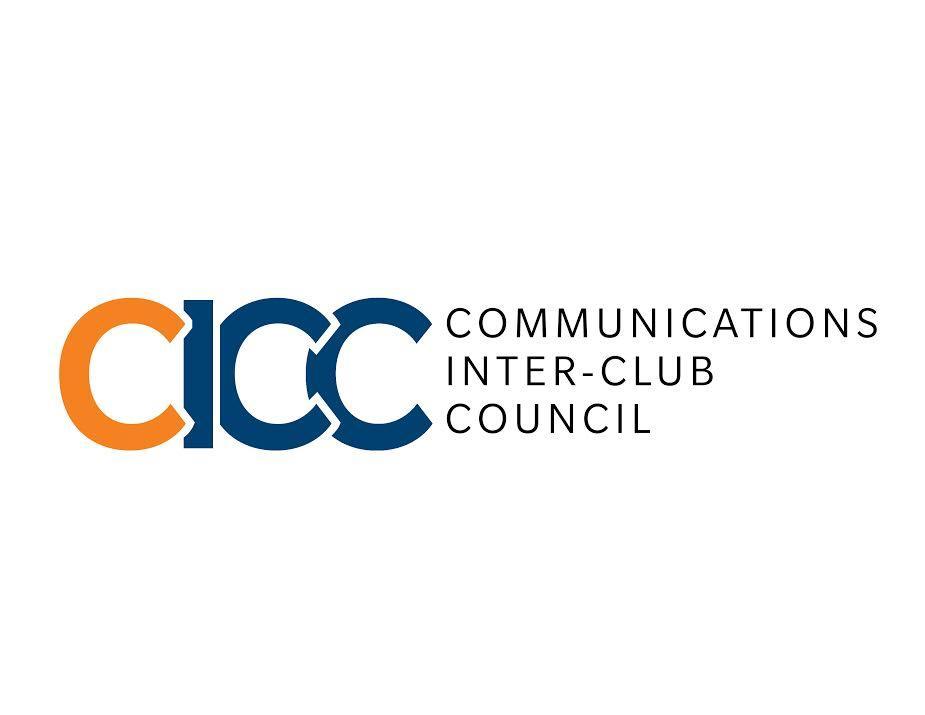 COMMUNICATIONS INTERCLUB COUNCILCALIFORNIA STATE UNIVERSITY, FULLERTONThe following are the minutes (a summary of the participants’ discussions) of a regular meeting with notice to the CICC, California State University, Fullerton, a nonprofit council held at 800 N. State College Ave., TSU Ontiveros A, Fullerton, California on 10/22/2018.CALL TO ORDERROLL CALLAPPROVAL OF AGENDAAPPROVAL OF MINUTESPUBLIC SPEAKERFINANCIAL REPORTTIME CERTAINUNFINISHED BUSINESSOLD BUSINESSNEW BUSINESSNSSLHA Presentation: Second Speaker EventSTANCE Presentation: Second Speaker EventStance Presentation:ASHA Student Hill DayProposal: ETCMusic PanelREPORTS:NEW AGENDA ITEMS: ADJOURNMENT:Paola Delgado calls the meeting to order at 9:06a.m. Members present:  Ad Club(Chelsea), ETC(Arielle), NSSLHA(Deborah),  LPH(David), STANCE(Simone), TR(Danielle), LJCSUF(Vania), SAA(Ariana), MaL(Sergio), PRSSA(Caitlin)Green highlights are tardy before approval of agenda.Yellow highlights are tardy after approval of agenda.Members absent: SPJ, FMAAEx-officio members present: Quinones, Mumford, FloresEx-officio members absent: A motion was made to approve the agenda by STANCE , and LJCSUF seconds. A motion to approve the minutes by NSSLHA, and ETC seconds.   NONE8074 Contracts, Fees, Rentals: $4,835|8077 Travel: $3,330NONENONENONEThis event was held on Thursday, October 11th. Over 150 CSUF students came out to the event and they served Costco pizza and salad. No food was left behind for this event they had a full house.  Speaker was Julia Diep who spoke about how she became a speech language pathologist and became the Director for the Center of Autism. This event was held on Thursday, October 18th on acute care settings culturally and linguistically. Two speech language pathologist spoke at this event. The club had over 150 students in attendance that filled the entire room. Speech language pathologist and interpreter allowed students to practice with them. Spoke on the difference between translating and interpreting. How to respect the patients and their privacy when others are around. Twin Dragon gave them extra food. They had no left overs. Was on October 10th in Washington D.C. Students first time going had a  great experience to talk about things that are important to their future career. Got a chance to see how large their practice actually is. Students have to reflect after their trip and say how the trip impacted them. Lots of students found this trip inspirational and felt more comfortable talking about the big topics regarding their future careers.A move to the following allocation be approved $106.88 and Ad club seconds. Music panel will be held at the TSU Pavilion B on Wednesday October 24th from 7:00-9:00p.m. Inviting 3 panelists to come and speak and it will be the last panel of the semester. Costco pizza will be the food of choice. Questions: NoneDiscussion: None CICC: 10-0-0(Yes-No-Abstain) Allocation Passes Chair: Thanked everyone for doing so well this semester. Rosa had a family matter with her son and wasn’t able to be here. VP of Finance: NONE Director of Administrations: Thanked everyone who reached out to let us know they were going to be late to the meeting. Director of Productions: Flyers are out for the COMMunity Networking mixer if clubs can distribute those out to their members. Thanked  all the clubs who will be tabling the event and to those attending. This week will be promotion of the event. Director of Communications: Posting a promo for our event this week and if clubs could help out by reposting it on their social media platforms. Grad Assistant: NONEASI Reps: Tabling out in college park doing a meet and greet and getting feedback for the Student Success Center. Out in front of college park from 11-1p.m. Advisor: Will be sending an email out to the board regarding an opportunity for students to learn about leadership through the Titan Future Leader Talks. Live interviews will be hosted and explorations of success through education and networking. MaL: None Club Reps:PRSSA Halloween Mixer this coming Wednesday, October 24th. Titan Radio has an upcoming Karaoke night next Tuesday, October 30th from 8:30-11p.m. ETC Music Panel presentation NSSLHA last 3rd speaker event proposing for $200Marshall from Titan Shop will be presenting on the titan payment plan and available scholarship opportunities. A motion to adjourn the meeting was made by Chair Paola at 9:35a.m. and TITAN RADIO seconds. 